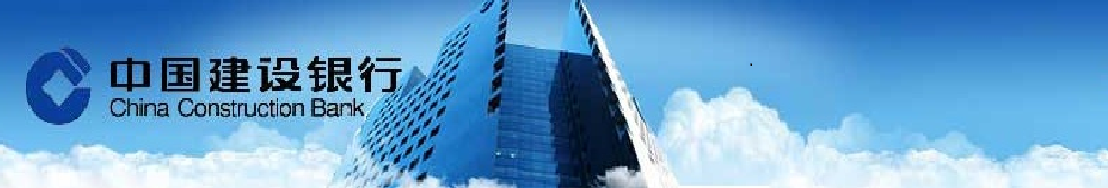 美國當選總統特朗普在貿易和台灣問題上挑戰中國，這令那些一直受益於中美兩國穩定關係的美國企業感到不安且擔心，如果特朗普真的採取行動，可能招致中國政府的報復。他們稱，工商業界幾十年來一直從“一個中國政策”中受益頗多。意大利新任總理真蒂洛尼(Paolo Gentiloni)周一公布新政府名單，前一屆政府幾乎所有部長均獲留任，此舉旨在讓金融市場感到安心。但曾支持前總理倫齊的一個中右翼小黨稱，擔心真蒂洛尼能否在議會獲得多數支持。外匯市場    台幣兌美元週一收盤微貶。盤初國際美元走強令台幣一度貶破32大關，但隨後出口商拋匯力道較踴躍，尾盤台幣跌幅縮小，令昨日成交不興，市場仍等待週四美國聯邦儲備理事會的結果，目前市場大多估計FED將升息一碼。全日外商銀大致偏向買美元。只不過，昨日甫一開盤，台幣貶幅甚巨，不料隨後竟逆向縮減跌幅，甚至午後反向走升，走勢劇烈震盪，跌破眾人眼鏡。今日台幣兌美元區間暫看31.850-32.000。貨幣市場    台灣銀行間短率周一持續徘徊既有高位。目前資金情勢仍舊偏緊，銀行間資金調度心態普遍保守，成交以到期續作為主，本周短率料續穩在高位。人民幣市場方面，隔拆利率在4.00%-5.50%，一年天期cnh swap落在 2,550 -2,700。債券市場    週一美國無重要數據公布，FOMC會議前市場走勢略顯觀望，昨日美債10年券一度向上突破2.50%，但向上力道不足，終場10年期美債利率微幅上揚0.4bps收2.471%；30年期利率微幅上揚0.2bps收3.155%，今日市場關注美國11月進口物價指數公布，FOMC會議前預估利率走勢呈現高檔震盪，操作建議暫以區間操作為宜。期貨市場週一離岸人民幣止穩，日內在6.925-6.943區間。今天美聯儲將開始維持兩天的會議，會議前美元指數漲多回檔，人民幣在美國時間走升，升破6.93，須留意升息後的美元利多出盡回檔。離岸人民幣換匯點周一續漲，一個月363(-5)，一年2620(+125)。期貨週一成交4122口，成交約當金額1.39億美金，留倉口數4692口，約當留倉金額1.49億美金。Economic Data免責聲明本研究報告僅供本公司特定客戶參考。客戶進行投資決策時，應審慎考量本身之需求、投資風險及風險承壓度，並就投資結果自行負責，本公司不作任何獲利保證，亦不就投資損害負任何法律責任。本研究報告內容取材自本公司認可之來源，但不保證其完整性及精確性、該報告所載財務資料、預估及意見，係本公司於特定日期就現有資訊所作之專業判斷，嗣後變更時，本公司將不做預告或更新；本研究報告內容僅供參考，未盡完善之處，本公司恕不負責。除經本公司同意，不得將本研究報告內容複製、轉載或以其他方式提供予其他第三人。FXLastHighLowUSD/TWD31.86432.0531.843USD/CNY6.9086.91746.9068USD/CNH6.92696.9436.9238USD/JPY115.02116.12114.85EUR/USD1.06351.06521.052AUD/USD0.74970.75040.7431Interest RateInterest RateLastChgTW O/NTW O/N0.16-0.04TAIBOR 3MTAIBOR 3M0.659110.00089CNT TAIBOR 3MCNT TAIBOR 3M6.98670.6503CNT TAIBOR 1YCNT TAIBOR 1Y5.49930.365TW IRS 3YTW IRS 3Y0.9103-0.0002TW IRS 5YTW IRS 5Y1.1450TW 5Y BONDTW 5Y BOND0.8145-0.0106TW 10Y BONDTW 10Y BOND1.140.01SHIBOR O/NSHIBOR O/N2.292-0.0005SHIBOR 1MSHIBOR 1M3.07560.0196SHIBOR 3MSHIBOR 3M3.13770.0112CN 7Y BONDCN 7Y BOND3.1850.116CN 10Y BONDCN 10Y BOND3.190.075USD LIBOR O/NUSD LIBOR O/N0.434220.00111USD LIBOR 3MUSD LIBOR 3M0.95650.00344USD 10Y BONDUSD 10Y BOND2.4712-0.0036USD 30Y BONDUSD 30Y BOND3.1538-0.0025CommodityCommodityLastChgBRENTBRENT54.331.36WTIWTI52.83-0.12GOLDGOLD1162.221.28StockStockLastChgDow JonesDow Jones19796.4339.58NasdaqNasdaq5412.54-31.958S&P 500S&P 5002256.96-2.57DAXDAX11190.21-13.42SSEASSEA3385.151-83.74HISHIS22760.98-327.96TAIEXTAIEX9349.943.99Nikkei 225Nikkei 22519155.03-53.23KOSPIKOSPI2027.241.91Source: BloombergSource: BloombergSource: BloombergSource: BloombergDate CountryEventPeriodSurveyActualPrior12/13US財政預算月報Nov-$133.3b-$136.7b-$64.6b12/13CH工業生產(年比)Nov6.10%--6.10%12/13CH零售銷售(年比)Nov10.20%--10.00%12/13CH固定資產農村除外年至今(年比)Nov8.30%--8.30%12/13-12/18CH外國直接投資(年比)人民幣Nov2.00%----12/13-12/15CHNew Yuan Loans CNYNov720.0b--651.3b12/13-12/15CH社會融資(人民幣)Nov1100.0b--896.3b12/13-12/15CH貨幣供給M0年比Nov7.50%--7.20%12/13-12/15CH貨幣供給M1年比Nov22.50%--23.90%12/13-12/15CH貨幣供給M2(年比)Nov11.50%--11.60%